                                                            الاسم / مصطفى إدريس أبوعريضة محمد                    	     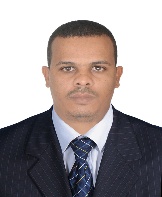                                                                           الإيميل m5204135@gmail.com  	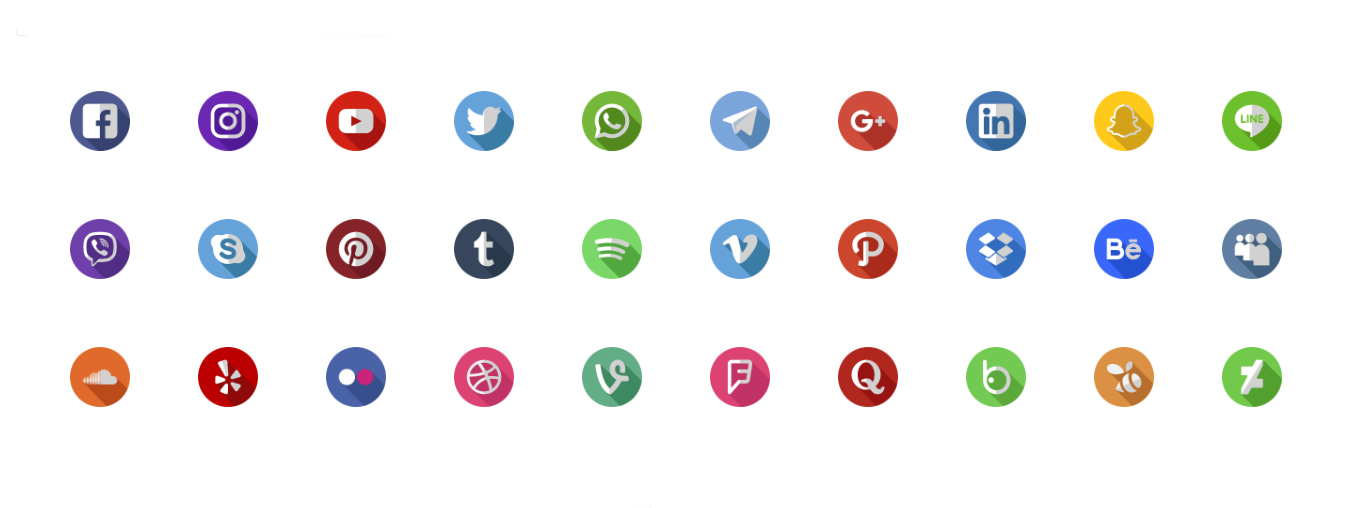 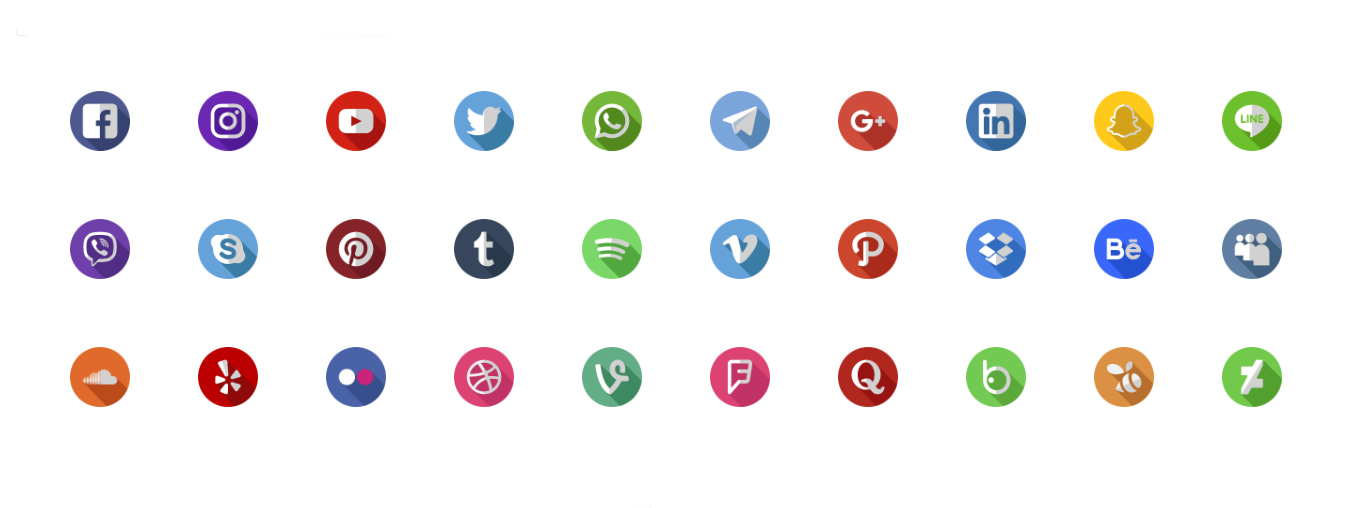 بيانات شخصيةبيانات شخصيةبيانات شخصيةبيانات شخصيةبيانات شخصيةالوظائفالوظائفالوظائفالوظائفالوظائفالوظائفالاسم بالعربي :مصطفى إدريس أبوعريضة محمد   الاسم بالعربي :مصطفى إدريس أبوعريضة محمد   الاسم بالعربي :مصطفى إدريس أبوعريضة محمد   الاسم بالعربي :مصطفى إدريس أبوعريضة محمد   الاسم بالعربي :مصطفى إدريس أبوعريضة محمد   رئيس قسم الاقتصاد الإسلامية بكلية الدراسات الإسلامية             بسبهارئيس قسم الاقتصاد الإسلامية بكلية الدراسات الإسلامية             بسبهارئيس قسم الاقتصاد الإسلامية بكلية الدراسات الإسلامية             بسبهارئيس قسم الاقتصاد الإسلامية بكلية الدراسات الإسلامية             بسبهارئيس قسم الاقتصاد الإسلامية بكلية الدراسات الإسلامية             بسبهارئيس قسم الاقتصاد الإسلامية بكلية الدراسات الإسلامية             بسبهاالاسم الانجليزية :MUSTAFA ADREES ABUERAYDHAH     الاسم الانجليزية :MUSTAFA ADREES ABUERAYDHAH     الاسم الانجليزية :MUSTAFA ADREES ABUERAYDHAH     الاسم الانجليزية :MUSTAFA ADREES ABUERAYDHAH     الاسم الانجليزية :MUSTAFA ADREES ABUERAYDHAH     من 2014 - إلى 2021ممن 2014 - إلى 2021ممن 2014 - إلى 2021متاريخ ومكان الميلاد:7 ــ 2 ــ 1985م ــ سبها .تاريخ ومكان الميلاد:7 ــ 2 ــ 1985م ــ سبها .تاريخ ومكان الميلاد:7 ــ 2 ــ 1985م ــ سبها .تاريخ ومكان الميلاد:7 ــ 2 ــ 1985م ــ سبها .تاريخ ومكان الميلاد:7 ــ 2 ــ 1985م ــ سبها .مدرس للقرآن الكريم .مدرس للقرآن الكريم .مدرس للقرآن الكريم .مدرس للقرآن الكريم .مدرس للقرآن الكريم .مدرس للقرآن الكريم .العنوان/ طرابلس.العنوان/ طرابلس.العنوان/ طرابلس.العنوان/ طرابلس.العنوان/ طرابلس.من 2007 - إلى 2018ممن 2007 - إلى 2018ممن 2007 - إلى 2018مالمؤهل العلمي :ماجستير.المؤهل العلمي :ماجستير.المؤهل العلمي :ماجستير.المؤهل العلمي :ماجستير.المؤهل العلمي :ماجستير.من 2007 - إلى 2018ممن 2007 - إلى 2018ممن 2007 - إلى 2018مالدرجة العلمية :محاضر.الدرجة العلمية :محاضر.الدرجة العلمية :محاضر.الدرجة العلمية :محاضر.الدرجة العلمية :محاضر.من 2007 - إلى 2018ممن 2007 - إلى 2018ممن 2007 - إلى 2018مالمؤهلات العلميةالمؤهلات العلميةالمؤهلات العلميةالمؤهلات العلميةالمؤهلات العلميةمعيد بكلية الدراسات الإسلامية سبهامعيد بكلية الدراسات الإسلامية سبهامعيد بكلية الدراسات الإسلامية سبهامعيد بكلية الدراسات الإسلامية سبهامعيد بكلية الدراسات الإسلامية سبهامعيد بكلية الدراسات الإسلامية سبها          إجازة في "القرآن الكريم " كاملاً ،عام 2007م.          إجازة في "القرآن الكريم " كاملاً ،عام 2007م.          إجازة في "القرآن الكريم " كاملاً ،عام 2007م.          إجازة في "القرآن الكريم " كاملاً ،عام 2007م.          إجازة في "القرآن الكريم " كاملاً ،عام 2007م.من 2010 - إلى 2014ممن 2010 - إلى 2014ممن 2010 - إلى 2014مماجستير في الدراسات الإسلامية تخصص "فقه إسلامي عام"2014م"ماجستير في الدراسات الإسلامية تخصص "فقه إسلامي عام"2014م"ماجستير في الدراسات الإسلامية تخصص "فقه إسلامي عام"2014م"ماجستير في الدراسات الإسلامية تخصص "فقه إسلامي عام"2014م"ماجستير في الدراسات الإسلامية تخصص "فقه إسلامي عام"2014م"منسق قسم الشريعة بالكلية الدراسات الإسلامية.منسق قسم الشريعة بالكلية الدراسات الإسلامية.منسق قسم الشريعة بالكلية الدراسات الإسلامية.منسق قسم الشريعة بالكلية الدراسات الإسلامية.منسق قسم الشريعة بالكلية الدراسات الإسلامية.منسق قسم الشريعة بالكلية الدراسات الإسلامية.دبلوم ماجستير تخصص "دراسات إسلامية "عام 2010مدبلوم ماجستير تخصص "دراسات إسلامية "عام 2010مدبلوم ماجستير تخصص "دراسات إسلامية "عام 2010مدبلوم ماجستير تخصص "دراسات إسلامية "عام 2010مدبلوم ماجستير تخصص "دراسات إسلامية "عام 2010ممن 2013 - إلى 2014من 2013 - إلى 2014من 2013 - إلى 2014ليسانس آداب ،تخصص "اللغة العربية والدراسات الإسلامية" عام 2008م ليسانس آداب ،تخصص "اللغة العربية والدراسات الإسلامية" عام 2008م ليسانس آداب ،تخصص "اللغة العربية والدراسات الإسلامية" عام 2008م ليسانس آداب ،تخصص "اللغة العربية والدراسات الإسلامية" عام 2008م ليسانس آداب ،تخصص "اللغة العربية والدراسات الإسلامية" عام 2008م عضو هيئة التدريس متعاون بكلية الآداب ـ جامعة سبها ـعضو هيئة التدريس متعاون بكلية الآداب ـ جامعة سبها ـعضو هيئة التدريس متعاون بكلية الآداب ـ جامعة سبها ـعضو هيئة التدريس متعاون بكلية الآداب ـ جامعة سبها ـعضو هيئة التدريس متعاون بكلية الآداب ـ جامعة سبها ـعضو هيئة التدريس متعاون بكلية الآداب ـ جامعة سبها ـالخبرات  الخبرات  الخبرات  الخبرات  الخبرات  من 2014 ــ إلى 2018ممن 2014 ــ إلى 2018ممن 2014 ــ إلى 2018متسع سنوات في تدريس القرآن الكريمتسع سنوات في تدريس القرآن الكريمتسع سنوات في تدريس القرآن الكريمتسع سنوات في تدريس القرآن الكريمتسع سنوات في تدريس القرآن الكريمعضو هيئة التدريس متعاون بكلية القانون ـ جامعة سبها ـعضو هيئة التدريس متعاون بكلية القانون ـ جامعة سبها ـعضو هيئة التدريس متعاون بكلية القانون ـ جامعة سبها ـعضو هيئة التدريس متعاون بكلية القانون ـ جامعة سبها ـعضو هيئة التدريس متعاون بكلية القانون ـ جامعة سبها ـعضو هيئة التدريس متعاون بكلية القانون ـ جامعة سبها ـ خمس سنوات في تدريس مادة الميراث والوصية، وسنتين في تدريس مادتي : فقه الكتاب والسنة ، وتفسير القرآن الكريم وعلومه، والرقابة الشرعية والتدقيق،وفقه المعاملات  بكلية الدراسات الإسلامية ـ سبها ـ خمس سنوات في تدريس مادة الميراث والوصية، وسنتين في تدريس مادتي : فقه الكتاب والسنة ، وتفسير القرآن الكريم وعلومه، والرقابة الشرعية والتدقيق،وفقه المعاملات  بكلية الدراسات الإسلامية ـ سبها ـ خمس سنوات في تدريس مادة الميراث والوصية، وسنتين في تدريس مادتي : فقه الكتاب والسنة ، وتفسير القرآن الكريم وعلومه، والرقابة الشرعية والتدقيق،وفقه المعاملات  بكلية الدراسات الإسلامية ـ سبها ـ خمس سنوات في تدريس مادة الميراث والوصية، وسنتين في تدريس مادتي : فقه الكتاب والسنة ، وتفسير القرآن الكريم وعلومه، والرقابة الشرعية والتدقيق،وفقه المعاملات  بكلية الدراسات الإسلامية ـ سبها ـ خمس سنوات في تدريس مادة الميراث والوصية، وسنتين في تدريس مادتي : فقه الكتاب والسنة ، وتفسير القرآن الكريم وعلومه، والرقابة الشرعية والتدقيق،وفقه المعاملات  بكلية الدراسات الإسلامية ـ سبها ـمن 2015 ــ إلى 2017ممن 2015 ــ إلى 2017ممن 2015 ــ إلى 2017م  ثلاث في تدريس مادة الثقافة الإسلامية ـ بكلية الآداب    ثلاث في تدريس مادة الثقافة الإسلامية ـ بكلية الآداب    ثلاث في تدريس مادة الثقافة الإسلامية ـ بكلية الآداب    ثلاث في تدريس مادة الثقافة الإسلامية ـ بكلية الآداب    ثلاث في تدريس مادة الثقافة الإسلامية ـ بكلية الآداب  عضو بالنقابة المدربين سبهاعضو بالنقابة المدربين سبهاعضو بالنقابة المدربين سبهاعضو بالنقابة المدربين سبهاعضو بالنقابة المدربين سبهاعضو بالنقابة المدربين سبهاسنتان في تدريس مادتي الميراث والوصية ، وتشريعات الحدود ـ بكلية القانون .سنتان في تدريس مادتي الميراث والوصية ، وتشريعات الحدود ـ بكلية القانون .سنتان في تدريس مادتي الميراث والوصية ، وتشريعات الحدود ـ بكلية القانون .سنتان في تدريس مادتي الميراث والوصية ، وتشريعات الحدود ـ بكلية القانون .سنتان في تدريس مادتي الميراث والوصية ، وتشريعات الحدود ـ بكلية القانون .2019م  حتى الآن خمس سنوات في مجال الإدارة  خمس سنوات في مجال الإدارة  خمس سنوات في مجال الإدارة  خمس سنوات في مجال الإدارة  خمس سنوات في مجال الإدارة ثلاث سنوات في مجال التدريب ثلاث سنوات في مجال التدريب ثلاث سنوات في مجال التدريب ثلاث سنوات في مجال التدريب ثلاث سنوات في مجال التدريب ثلاث سنوات في مجال التدريب ثلاث سنوات في مجال التدريب ثلاث سنوات في مجال التدريب ثلاث سنوات في مجال التدريب ثلاث سنوات في مجال التدريب ثلاث سنوات في مجال التدريب ثلاث سنوات في مجال التدريب ثلاث سنوات في مجال التدريب ثلاث سنوات في مجال التدريب ثلاث سنوات في مجال التدريب              الشهادات التدريبية ،والعضويات             الشهادات التدريبية ،والعضويات             الشهادات التدريبية ،والعضويات             الشهادات التدريبية ،والعضويات             الشهادات التدريبية ،والعضويات             الشهادات التدريبية ،والعضوياتمجالات التدريبمجالات التدريبمجالات التدريبمجالات التدريبمجالات التدريب     عضو أكاديمية الجدارات العربية للتدريب.عضو مركز مهارات للتنمية البشرية والتدريب.عضو بالجمعية الليبية للمالية الإسلامية.شهادة في أساسيات الصيرفة الإسلامية.شهادة في أساسيات الزكاة.شهادة في التدقيق الشرعي.ماجستير المصغر في العلاقات الدولية والدبلوماسية والتمثيل القنصلي.شهادة المدرب المحترف .TOTشهادة في مجال التخطيط الاستراتيجي.شهادة في تنمية مهارات التعامل مع الآخرين.شهادة في مجال التخطيط للتدريب.شهادة في تنمية مهارات إعداد وكتابة التقارير.شهادة قيم وأخلاقيات العمل.الدبلوم المهني المصغر في إدارة الأعمال.شهائد عديدة في مجال الاقتصاد الإسلامي.شهادة في الرخصة الدولية للحاسب الآلي ICDL     عضو أكاديمية الجدارات العربية للتدريب.عضو مركز مهارات للتنمية البشرية والتدريب.عضو بالجمعية الليبية للمالية الإسلامية.شهادة في أساسيات الصيرفة الإسلامية.شهادة في أساسيات الزكاة.شهادة في التدقيق الشرعي.ماجستير المصغر في العلاقات الدولية والدبلوماسية والتمثيل القنصلي.شهادة المدرب المحترف .TOTشهادة في مجال التخطيط الاستراتيجي.شهادة في تنمية مهارات التعامل مع الآخرين.شهادة في مجال التخطيط للتدريب.شهادة في تنمية مهارات إعداد وكتابة التقارير.شهادة قيم وأخلاقيات العمل.الدبلوم المهني المصغر في إدارة الأعمال.شهائد عديدة في مجال الاقتصاد الإسلامي.شهادة في الرخصة الدولية للحاسب الآلي ICDL     عضو أكاديمية الجدارات العربية للتدريب.عضو مركز مهارات للتنمية البشرية والتدريب.عضو بالجمعية الليبية للمالية الإسلامية.شهادة في أساسيات الصيرفة الإسلامية.شهادة في أساسيات الزكاة.شهادة في التدقيق الشرعي.ماجستير المصغر في العلاقات الدولية والدبلوماسية والتمثيل القنصلي.شهادة المدرب المحترف .TOTشهادة في مجال التخطيط الاستراتيجي.شهادة في تنمية مهارات التعامل مع الآخرين.شهادة في مجال التخطيط للتدريب.شهادة في تنمية مهارات إعداد وكتابة التقارير.شهادة قيم وأخلاقيات العمل.الدبلوم المهني المصغر في إدارة الأعمال.شهائد عديدة في مجال الاقتصاد الإسلامي.شهادة في الرخصة الدولية للحاسب الآلي ICDL     عضو أكاديمية الجدارات العربية للتدريب.عضو مركز مهارات للتنمية البشرية والتدريب.عضو بالجمعية الليبية للمالية الإسلامية.شهادة في أساسيات الصيرفة الإسلامية.شهادة في أساسيات الزكاة.شهادة في التدقيق الشرعي.ماجستير المصغر في العلاقات الدولية والدبلوماسية والتمثيل القنصلي.شهادة المدرب المحترف .TOTشهادة في مجال التخطيط الاستراتيجي.شهادة في تنمية مهارات التعامل مع الآخرين.شهادة في مجال التخطيط للتدريب.شهادة في تنمية مهارات إعداد وكتابة التقارير.شهادة قيم وأخلاقيات العمل.الدبلوم المهني المصغر في إدارة الأعمال.شهائد عديدة في مجال الاقتصاد الإسلامي.شهادة في الرخصة الدولية للحاسب الآلي ICDL     عضو أكاديمية الجدارات العربية للتدريب.عضو مركز مهارات للتنمية البشرية والتدريب.عضو بالجمعية الليبية للمالية الإسلامية.شهادة في أساسيات الصيرفة الإسلامية.شهادة في أساسيات الزكاة.شهادة في التدقيق الشرعي.ماجستير المصغر في العلاقات الدولية والدبلوماسية والتمثيل القنصلي.شهادة المدرب المحترف .TOTشهادة في مجال التخطيط الاستراتيجي.شهادة في تنمية مهارات التعامل مع الآخرين.شهادة في مجال التخطيط للتدريب.شهادة في تنمية مهارات إعداد وكتابة التقارير.شهادة قيم وأخلاقيات العمل.الدبلوم المهني المصغر في إدارة الأعمال.شهائد عديدة في مجال الاقتصاد الإسلامي.شهادة في الرخصة الدولية للحاسب الآلي ICDL     عضو أكاديمية الجدارات العربية للتدريب.عضو مركز مهارات للتنمية البشرية والتدريب.عضو بالجمعية الليبية للمالية الإسلامية.شهادة في أساسيات الصيرفة الإسلامية.شهادة في أساسيات الزكاة.شهادة في التدقيق الشرعي.ماجستير المصغر في العلاقات الدولية والدبلوماسية والتمثيل القنصلي.شهادة المدرب المحترف .TOTشهادة في مجال التخطيط الاستراتيجي.شهادة في تنمية مهارات التعامل مع الآخرين.شهادة في مجال التخطيط للتدريب.شهادة في تنمية مهارات إعداد وكتابة التقارير.شهادة قيم وأخلاقيات العمل.الدبلوم المهني المصغر في إدارة الأعمال.شهائد عديدة في مجال الاقتصاد الإسلامي.شهادة في الرخصة الدولية للحاسب الآلي ICDL الصيرفة الإسلامية – مهارات كتابة التقارير – اختيار التخصص الجامعي – فن القيادة – فن الحوار،والتأثير على الآخرين .    الصيرفة الإسلامية – مهارات كتابة التقارير – اختيار التخصص الجامعي – فن القيادة – فن الحوار،والتأثير على الآخرين .    الصيرفة الإسلامية – مهارات كتابة التقارير – اختيار التخصص الجامعي – فن القيادة – فن الحوار،والتأثير على الآخرين .    الصيرفة الإسلامية – مهارات كتابة التقارير – اختيار التخصص الجامعي – فن القيادة – فن الحوار،والتأثير على الآخرين .    الصيرفة الإسلامية – مهارات كتابة التقارير – اختيار التخصص الجامعي – فن القيادة – فن الحوار،والتأثير على الآخرين .        عضو أكاديمية الجدارات العربية للتدريب.عضو مركز مهارات للتنمية البشرية والتدريب.عضو بالجمعية الليبية للمالية الإسلامية.شهادة في أساسيات الصيرفة الإسلامية.شهادة في أساسيات الزكاة.شهادة في التدقيق الشرعي.ماجستير المصغر في العلاقات الدولية والدبلوماسية والتمثيل القنصلي.شهادة المدرب المحترف .TOTشهادة في مجال التخطيط الاستراتيجي.شهادة في تنمية مهارات التعامل مع الآخرين.شهادة في مجال التخطيط للتدريب.شهادة في تنمية مهارات إعداد وكتابة التقارير.شهادة قيم وأخلاقيات العمل.الدبلوم المهني المصغر في إدارة الأعمال.شهائد عديدة في مجال الاقتصاد الإسلامي.شهادة في الرخصة الدولية للحاسب الآلي ICDL     عضو أكاديمية الجدارات العربية للتدريب.عضو مركز مهارات للتنمية البشرية والتدريب.عضو بالجمعية الليبية للمالية الإسلامية.شهادة في أساسيات الصيرفة الإسلامية.شهادة في أساسيات الزكاة.شهادة في التدقيق الشرعي.ماجستير المصغر في العلاقات الدولية والدبلوماسية والتمثيل القنصلي.شهادة المدرب المحترف .TOTشهادة في مجال التخطيط الاستراتيجي.شهادة في تنمية مهارات التعامل مع الآخرين.شهادة في مجال التخطيط للتدريب.شهادة في تنمية مهارات إعداد وكتابة التقارير.شهادة قيم وأخلاقيات العمل.الدبلوم المهني المصغر في إدارة الأعمال.شهائد عديدة في مجال الاقتصاد الإسلامي.شهادة في الرخصة الدولية للحاسب الآلي ICDL     عضو أكاديمية الجدارات العربية للتدريب.عضو مركز مهارات للتنمية البشرية والتدريب.عضو بالجمعية الليبية للمالية الإسلامية.شهادة في أساسيات الصيرفة الإسلامية.شهادة في أساسيات الزكاة.شهادة في التدقيق الشرعي.ماجستير المصغر في العلاقات الدولية والدبلوماسية والتمثيل القنصلي.شهادة المدرب المحترف .TOTشهادة في مجال التخطيط الاستراتيجي.شهادة في تنمية مهارات التعامل مع الآخرين.شهادة في مجال التخطيط للتدريب.شهادة في تنمية مهارات إعداد وكتابة التقارير.شهادة قيم وأخلاقيات العمل.الدبلوم المهني المصغر في إدارة الأعمال.شهائد عديدة في مجال الاقتصاد الإسلامي.شهادة في الرخصة الدولية للحاسب الآلي ICDL     عضو أكاديمية الجدارات العربية للتدريب.عضو مركز مهارات للتنمية البشرية والتدريب.عضو بالجمعية الليبية للمالية الإسلامية.شهادة في أساسيات الصيرفة الإسلامية.شهادة في أساسيات الزكاة.شهادة في التدقيق الشرعي.ماجستير المصغر في العلاقات الدولية والدبلوماسية والتمثيل القنصلي.شهادة المدرب المحترف .TOTشهادة في مجال التخطيط الاستراتيجي.شهادة في تنمية مهارات التعامل مع الآخرين.شهادة في مجال التخطيط للتدريب.شهادة في تنمية مهارات إعداد وكتابة التقارير.شهادة قيم وأخلاقيات العمل.الدبلوم المهني المصغر في إدارة الأعمال.شهائد عديدة في مجال الاقتصاد الإسلامي.شهادة في الرخصة الدولية للحاسب الآلي ICDL     عضو أكاديمية الجدارات العربية للتدريب.عضو مركز مهارات للتنمية البشرية والتدريب.عضو بالجمعية الليبية للمالية الإسلامية.شهادة في أساسيات الصيرفة الإسلامية.شهادة في أساسيات الزكاة.شهادة في التدقيق الشرعي.ماجستير المصغر في العلاقات الدولية والدبلوماسية والتمثيل القنصلي.شهادة المدرب المحترف .TOTشهادة في مجال التخطيط الاستراتيجي.شهادة في تنمية مهارات التعامل مع الآخرين.شهادة في مجال التخطيط للتدريب.شهادة في تنمية مهارات إعداد وكتابة التقارير.شهادة قيم وأخلاقيات العمل.الدبلوم المهني المصغر في إدارة الأعمال.شهائد عديدة في مجال الاقتصاد الإسلامي.شهادة في الرخصة الدولية للحاسب الآلي ICDL     عضو أكاديمية الجدارات العربية للتدريب.عضو مركز مهارات للتنمية البشرية والتدريب.عضو بالجمعية الليبية للمالية الإسلامية.شهادة في أساسيات الصيرفة الإسلامية.شهادة في أساسيات الزكاة.شهادة في التدقيق الشرعي.ماجستير المصغر في العلاقات الدولية والدبلوماسية والتمثيل القنصلي.شهادة المدرب المحترف .TOTشهادة في مجال التخطيط الاستراتيجي.شهادة في تنمية مهارات التعامل مع الآخرين.شهادة في مجال التخطيط للتدريب.شهادة في تنمية مهارات إعداد وكتابة التقارير.شهادة قيم وأخلاقيات العمل.الدبلوم المهني المصغر في إدارة الأعمال.شهائد عديدة في مجال الاقتصاد الإسلامي.شهادة في الرخصة الدولية للحاسب الآلي ICDL               الدوافع والرسالة في الحياة.               الدوافع والرسالة في الحياة.               الدوافع والرسالة في الحياة.               الدوافع والرسالة في الحياة.               الدوافع والرسالة في الحياة.     عضو أكاديمية الجدارات العربية للتدريب.عضو مركز مهارات للتنمية البشرية والتدريب.عضو بالجمعية الليبية للمالية الإسلامية.شهادة في أساسيات الصيرفة الإسلامية.شهادة في أساسيات الزكاة.شهادة في التدقيق الشرعي.ماجستير المصغر في العلاقات الدولية والدبلوماسية والتمثيل القنصلي.شهادة المدرب المحترف .TOTشهادة في مجال التخطيط الاستراتيجي.شهادة في تنمية مهارات التعامل مع الآخرين.شهادة في مجال التخطيط للتدريب.شهادة في تنمية مهارات إعداد وكتابة التقارير.شهادة قيم وأخلاقيات العمل.الدبلوم المهني المصغر في إدارة الأعمال.شهائد عديدة في مجال الاقتصاد الإسلامي.شهادة في الرخصة الدولية للحاسب الآلي ICDL     عضو أكاديمية الجدارات العربية للتدريب.عضو مركز مهارات للتنمية البشرية والتدريب.عضو بالجمعية الليبية للمالية الإسلامية.شهادة في أساسيات الصيرفة الإسلامية.شهادة في أساسيات الزكاة.شهادة في التدقيق الشرعي.ماجستير المصغر في العلاقات الدولية والدبلوماسية والتمثيل القنصلي.شهادة المدرب المحترف .TOTشهادة في مجال التخطيط الاستراتيجي.شهادة في تنمية مهارات التعامل مع الآخرين.شهادة في مجال التخطيط للتدريب.شهادة في تنمية مهارات إعداد وكتابة التقارير.شهادة قيم وأخلاقيات العمل.الدبلوم المهني المصغر في إدارة الأعمال.شهائد عديدة في مجال الاقتصاد الإسلامي.شهادة في الرخصة الدولية للحاسب الآلي ICDL     عضو أكاديمية الجدارات العربية للتدريب.عضو مركز مهارات للتنمية البشرية والتدريب.عضو بالجمعية الليبية للمالية الإسلامية.شهادة في أساسيات الصيرفة الإسلامية.شهادة في أساسيات الزكاة.شهادة في التدقيق الشرعي.ماجستير المصغر في العلاقات الدولية والدبلوماسية والتمثيل القنصلي.شهادة المدرب المحترف .TOTشهادة في مجال التخطيط الاستراتيجي.شهادة في تنمية مهارات التعامل مع الآخرين.شهادة في مجال التخطيط للتدريب.شهادة في تنمية مهارات إعداد وكتابة التقارير.شهادة قيم وأخلاقيات العمل.الدبلوم المهني المصغر في إدارة الأعمال.شهائد عديدة في مجال الاقتصاد الإسلامي.شهادة في الرخصة الدولية للحاسب الآلي ICDL     عضو أكاديمية الجدارات العربية للتدريب.عضو مركز مهارات للتنمية البشرية والتدريب.عضو بالجمعية الليبية للمالية الإسلامية.شهادة في أساسيات الصيرفة الإسلامية.شهادة في أساسيات الزكاة.شهادة في التدقيق الشرعي.ماجستير المصغر في العلاقات الدولية والدبلوماسية والتمثيل القنصلي.شهادة المدرب المحترف .TOTشهادة في مجال التخطيط الاستراتيجي.شهادة في تنمية مهارات التعامل مع الآخرين.شهادة في مجال التخطيط للتدريب.شهادة في تنمية مهارات إعداد وكتابة التقارير.شهادة قيم وأخلاقيات العمل.الدبلوم المهني المصغر في إدارة الأعمال.شهائد عديدة في مجال الاقتصاد الإسلامي.شهادة في الرخصة الدولية للحاسب الآلي ICDL     عضو أكاديمية الجدارات العربية للتدريب.عضو مركز مهارات للتنمية البشرية والتدريب.عضو بالجمعية الليبية للمالية الإسلامية.شهادة في أساسيات الصيرفة الإسلامية.شهادة في أساسيات الزكاة.شهادة في التدقيق الشرعي.ماجستير المصغر في العلاقات الدولية والدبلوماسية والتمثيل القنصلي.شهادة المدرب المحترف .TOTشهادة في مجال التخطيط الاستراتيجي.شهادة في تنمية مهارات التعامل مع الآخرين.شهادة في مجال التخطيط للتدريب.شهادة في تنمية مهارات إعداد وكتابة التقارير.شهادة قيم وأخلاقيات العمل.الدبلوم المهني المصغر في إدارة الأعمال.شهائد عديدة في مجال الاقتصاد الإسلامي.شهادة في الرخصة الدولية للحاسب الآلي ICDL     عضو أكاديمية الجدارات العربية للتدريب.عضو مركز مهارات للتنمية البشرية والتدريب.عضو بالجمعية الليبية للمالية الإسلامية.شهادة في أساسيات الصيرفة الإسلامية.شهادة في أساسيات الزكاة.شهادة في التدقيق الشرعي.ماجستير المصغر في العلاقات الدولية والدبلوماسية والتمثيل القنصلي.شهادة المدرب المحترف .TOTشهادة في مجال التخطيط الاستراتيجي.شهادة في تنمية مهارات التعامل مع الآخرين.شهادة في مجال التخطيط للتدريب.شهادة في تنمية مهارات إعداد وكتابة التقارير.شهادة قيم وأخلاقيات العمل.الدبلوم المهني المصغر في إدارة الأعمال.شهائد عديدة في مجال الاقتصاد الإسلامي.شهادة في الرخصة الدولية للحاسب الآلي ICDLرسالتي في الحياة                                                                تحقيق أهدافي الذاتية والسعي لمساعدة الاخرين وغرس روح المحبة من خلال العمل التطوعي طاعة لله عز وجل .رسالتي في الحياة                                                                تحقيق أهدافي الذاتية والسعي لمساعدة الاخرين وغرس روح المحبة من خلال العمل التطوعي طاعة لله عز وجل .رسالتي في الحياة                                                                تحقيق أهدافي الذاتية والسعي لمساعدة الاخرين وغرس روح المحبة من خلال العمل التطوعي طاعة لله عز وجل .رسالتي في الحياة                                                                تحقيق أهدافي الذاتية والسعي لمساعدة الاخرين وغرس روح المحبة من خلال العمل التطوعي طاعة لله عز وجل .رسالتي في الحياة                                                                تحقيق أهدافي الذاتية والسعي لمساعدة الاخرين وغرس روح المحبة من خلال العمل التطوعي طاعة لله عز وجل .     عضو أكاديمية الجدارات العربية للتدريب.عضو مركز مهارات للتنمية البشرية والتدريب.عضو بالجمعية الليبية للمالية الإسلامية.شهادة في أساسيات الصيرفة الإسلامية.شهادة في أساسيات الزكاة.شهادة في التدقيق الشرعي.ماجستير المصغر في العلاقات الدولية والدبلوماسية والتمثيل القنصلي.شهادة المدرب المحترف .TOTشهادة في مجال التخطيط الاستراتيجي.شهادة في تنمية مهارات التعامل مع الآخرين.شهادة في مجال التخطيط للتدريب.شهادة في تنمية مهارات إعداد وكتابة التقارير.شهادة قيم وأخلاقيات العمل.الدبلوم المهني المصغر في إدارة الأعمال.شهائد عديدة في مجال الاقتصاد الإسلامي.شهادة في الرخصة الدولية للحاسب الآلي ICDL     عضو أكاديمية الجدارات العربية للتدريب.عضو مركز مهارات للتنمية البشرية والتدريب.عضو بالجمعية الليبية للمالية الإسلامية.شهادة في أساسيات الصيرفة الإسلامية.شهادة في أساسيات الزكاة.شهادة في التدقيق الشرعي.ماجستير المصغر في العلاقات الدولية والدبلوماسية والتمثيل القنصلي.شهادة المدرب المحترف .TOTشهادة في مجال التخطيط الاستراتيجي.شهادة في تنمية مهارات التعامل مع الآخرين.شهادة في مجال التخطيط للتدريب.شهادة في تنمية مهارات إعداد وكتابة التقارير.شهادة قيم وأخلاقيات العمل.الدبلوم المهني المصغر في إدارة الأعمال.شهائد عديدة في مجال الاقتصاد الإسلامي.شهادة في الرخصة الدولية للحاسب الآلي ICDL     عضو أكاديمية الجدارات العربية للتدريب.عضو مركز مهارات للتنمية البشرية والتدريب.عضو بالجمعية الليبية للمالية الإسلامية.شهادة في أساسيات الصيرفة الإسلامية.شهادة في أساسيات الزكاة.شهادة في التدقيق الشرعي.ماجستير المصغر في العلاقات الدولية والدبلوماسية والتمثيل القنصلي.شهادة المدرب المحترف .TOTشهادة في مجال التخطيط الاستراتيجي.شهادة في تنمية مهارات التعامل مع الآخرين.شهادة في مجال التخطيط للتدريب.شهادة في تنمية مهارات إعداد وكتابة التقارير.شهادة قيم وأخلاقيات العمل.الدبلوم المهني المصغر في إدارة الأعمال.شهائد عديدة في مجال الاقتصاد الإسلامي.شهادة في الرخصة الدولية للحاسب الآلي ICDL     عضو أكاديمية الجدارات العربية للتدريب.عضو مركز مهارات للتنمية البشرية والتدريب.عضو بالجمعية الليبية للمالية الإسلامية.شهادة في أساسيات الصيرفة الإسلامية.شهادة في أساسيات الزكاة.شهادة في التدقيق الشرعي.ماجستير المصغر في العلاقات الدولية والدبلوماسية والتمثيل القنصلي.شهادة المدرب المحترف .TOTشهادة في مجال التخطيط الاستراتيجي.شهادة في تنمية مهارات التعامل مع الآخرين.شهادة في مجال التخطيط للتدريب.شهادة في تنمية مهارات إعداد وكتابة التقارير.شهادة قيم وأخلاقيات العمل.الدبلوم المهني المصغر في إدارة الأعمال.شهائد عديدة في مجال الاقتصاد الإسلامي.شهادة في الرخصة الدولية للحاسب الآلي ICDL     عضو أكاديمية الجدارات العربية للتدريب.عضو مركز مهارات للتنمية البشرية والتدريب.عضو بالجمعية الليبية للمالية الإسلامية.شهادة في أساسيات الصيرفة الإسلامية.شهادة في أساسيات الزكاة.شهادة في التدقيق الشرعي.ماجستير المصغر في العلاقات الدولية والدبلوماسية والتمثيل القنصلي.شهادة المدرب المحترف .TOTشهادة في مجال التخطيط الاستراتيجي.شهادة في تنمية مهارات التعامل مع الآخرين.شهادة في مجال التخطيط للتدريب.شهادة في تنمية مهارات إعداد وكتابة التقارير.شهادة قيم وأخلاقيات العمل.الدبلوم المهني المصغر في إدارة الأعمال.شهائد عديدة في مجال الاقتصاد الإسلامي.شهادة في الرخصة الدولية للحاسب الآلي ICDL     عضو أكاديمية الجدارات العربية للتدريب.عضو مركز مهارات للتنمية البشرية والتدريب.عضو بالجمعية الليبية للمالية الإسلامية.شهادة في أساسيات الصيرفة الإسلامية.شهادة في أساسيات الزكاة.شهادة في التدقيق الشرعي.ماجستير المصغر في العلاقات الدولية والدبلوماسية والتمثيل القنصلي.شهادة المدرب المحترف .TOTشهادة في مجال التخطيط الاستراتيجي.شهادة في تنمية مهارات التعامل مع الآخرين.شهادة في مجال التخطيط للتدريب.شهادة في تنمية مهارات إعداد وكتابة التقارير.شهادة قيم وأخلاقيات العمل.الدبلوم المهني المصغر في إدارة الأعمال.شهائد عديدة في مجال الاقتصاد الإسلامي.شهادة في الرخصة الدولية للحاسب الآلي ICDL     عضو أكاديمية الجدارات العربية للتدريب.عضو مركز مهارات للتنمية البشرية والتدريب.عضو بالجمعية الليبية للمالية الإسلامية.شهادة في أساسيات الصيرفة الإسلامية.شهادة في أساسيات الزكاة.شهادة في التدقيق الشرعي.ماجستير المصغر في العلاقات الدولية والدبلوماسية والتمثيل القنصلي.شهادة المدرب المحترف .TOTشهادة في مجال التخطيط الاستراتيجي.شهادة في تنمية مهارات التعامل مع الآخرين.شهادة في مجال التخطيط للتدريب.شهادة في تنمية مهارات إعداد وكتابة التقارير.شهادة قيم وأخلاقيات العمل.الدبلوم المهني المصغر في إدارة الأعمال.شهائد عديدة في مجال الاقتصاد الإسلامي.شهادة في الرخصة الدولية للحاسب الآلي ICDL     عضو أكاديمية الجدارات العربية للتدريب.عضو مركز مهارات للتنمية البشرية والتدريب.عضو بالجمعية الليبية للمالية الإسلامية.شهادة في أساسيات الصيرفة الإسلامية.شهادة في أساسيات الزكاة.شهادة في التدقيق الشرعي.ماجستير المصغر في العلاقات الدولية والدبلوماسية والتمثيل القنصلي.شهادة المدرب المحترف .TOTشهادة في مجال التخطيط الاستراتيجي.شهادة في تنمية مهارات التعامل مع الآخرين.شهادة في مجال التخطيط للتدريب.شهادة في تنمية مهارات إعداد وكتابة التقارير.شهادة قيم وأخلاقيات العمل.الدبلوم المهني المصغر في إدارة الأعمال.شهائد عديدة في مجال الاقتصاد الإسلامي.شهادة في الرخصة الدولية للحاسب الآلي ICDL     عضو أكاديمية الجدارات العربية للتدريب.عضو مركز مهارات للتنمية البشرية والتدريب.عضو بالجمعية الليبية للمالية الإسلامية.شهادة في أساسيات الصيرفة الإسلامية.شهادة في أساسيات الزكاة.شهادة في التدقيق الشرعي.ماجستير المصغر في العلاقات الدولية والدبلوماسية والتمثيل القنصلي.شهادة المدرب المحترف .TOTشهادة في مجال التخطيط الاستراتيجي.شهادة في تنمية مهارات التعامل مع الآخرين.شهادة في مجال التخطيط للتدريب.شهادة في تنمية مهارات إعداد وكتابة التقارير.شهادة قيم وأخلاقيات العمل.الدبلوم المهني المصغر في إدارة الأعمال.شهائد عديدة في مجال الاقتصاد الإسلامي.شهادة في الرخصة الدولية للحاسب الآلي ICDL     عضو أكاديمية الجدارات العربية للتدريب.عضو مركز مهارات للتنمية البشرية والتدريب.عضو بالجمعية الليبية للمالية الإسلامية.شهادة في أساسيات الصيرفة الإسلامية.شهادة في أساسيات الزكاة.شهادة في التدقيق الشرعي.ماجستير المصغر في العلاقات الدولية والدبلوماسية والتمثيل القنصلي.شهادة المدرب المحترف .TOTشهادة في مجال التخطيط الاستراتيجي.شهادة في تنمية مهارات التعامل مع الآخرين.شهادة في مجال التخطيط للتدريب.شهادة في تنمية مهارات إعداد وكتابة التقارير.شهادة قيم وأخلاقيات العمل.الدبلوم المهني المصغر في إدارة الأعمال.شهائد عديدة في مجال الاقتصاد الإسلامي.شهادة في الرخصة الدولية للحاسب الآلي ICDL     عضو أكاديمية الجدارات العربية للتدريب.عضو مركز مهارات للتنمية البشرية والتدريب.عضو بالجمعية الليبية للمالية الإسلامية.شهادة في أساسيات الصيرفة الإسلامية.شهادة في أساسيات الزكاة.شهادة في التدقيق الشرعي.ماجستير المصغر في العلاقات الدولية والدبلوماسية والتمثيل القنصلي.شهادة المدرب المحترف .TOTشهادة في مجال التخطيط الاستراتيجي.شهادة في تنمية مهارات التعامل مع الآخرين.شهادة في مجال التخطيط للتدريب.شهادة في تنمية مهارات إعداد وكتابة التقارير.شهادة قيم وأخلاقيات العمل.الدبلوم المهني المصغر في إدارة الأعمال.شهائد عديدة في مجال الاقتصاد الإسلامي.شهادة في الرخصة الدولية للحاسب الآلي ICDL     عضو أكاديمية الجدارات العربية للتدريب.عضو مركز مهارات للتنمية البشرية والتدريب.عضو بالجمعية الليبية للمالية الإسلامية.شهادة في أساسيات الصيرفة الإسلامية.شهادة في أساسيات الزكاة.شهادة في التدقيق الشرعي.ماجستير المصغر في العلاقات الدولية والدبلوماسية والتمثيل القنصلي.شهادة المدرب المحترف .TOTشهادة في مجال التخطيط الاستراتيجي.شهادة في تنمية مهارات التعامل مع الآخرين.شهادة في مجال التخطيط للتدريب.شهادة في تنمية مهارات إعداد وكتابة التقارير.شهادة قيم وأخلاقيات العمل.الدبلوم المهني المصغر في إدارة الأعمال.شهائد عديدة في مجال الاقتصاد الإسلامي.شهادة في الرخصة الدولية للحاسب الآلي ICDL           الأوراق البحثية المنشورة والمؤتمرات           الأوراق البحثية المنشورة والمؤتمرات           الأوراق البحثية المنشورة والمؤتمرات           الأوراق البحثية المنشورة والمؤتمرات           الأوراق البحثية المنشورة والمؤتمرات           الأوراق البحثية المنشورة والمؤتمراتبحث موسوم ب "عقد المرابحة ـ التطبيق ـ الواقع "مصرف الجمهورية أنموذجًا" مؤتمر واقع البحث العلمي في الدراسات الإنسانية في العراق ودول المنطقة الآفاق والطموح.  جامعة الكوفة بحث موسوم ب "عقد المرابحة ـ التطبيق ـ الواقع "مصرف الجمهورية أنموذجًا" مؤتمر واقع البحث العلمي في الدراسات الإنسانية في العراق ودول المنطقة الآفاق والطموح.  جامعة الكوفة بحث موسوم ب "عقد المرابحة ـ التطبيق ـ الواقع "مصرف الجمهورية أنموذجًا" مؤتمر واقع البحث العلمي في الدراسات الإنسانية في العراق ودول المنطقة الآفاق والطموح.  جامعة الكوفة بحث موسوم ب "عقد المرابحة ـ التطبيق ـ الواقع "مصرف الجمهورية أنموذجًا" مؤتمر واقع البحث العلمي في الدراسات الإنسانية في العراق ودول المنطقة الآفاق والطموح.  جامعة الكوفة بحث موسوم ب "عقد المرابحة ـ التطبيق ـ الواقع "مصرف الجمهورية أنموذجًا" مؤتمر واقع البحث العلمي في الدراسات الإنسانية في العراق ودول المنطقة الآفاق والطموح.  جامعة الكوفة بحث موسوم ب "عقد المرابحة ـ التطبيق ـ الواقع "مصرف الجمهورية أنموذجًا" مؤتمر واقع البحث العلمي في الدراسات الإنسانية في العراق ودول المنطقة الآفاق والطموح.  جامعة الكوفة بحث موسوم ب "عقد السلم وتطبيقاته في المصارف الليبية "دراسة فقهية".مجلة العلوم الإنسانية والطبيعة. بحث موسوم ب "عقد السلم وتطبيقاته في المصارف الليبية "دراسة فقهية".مجلة العلوم الإنسانية والطبيعة. بحث موسوم ب "عقد السلم وتطبيقاته في المصارف الليبية "دراسة فقهية".مجلة العلوم الإنسانية والطبيعة. بحث موسوم ب "عقد السلم وتطبيقاته في المصارف الليبية "دراسة فقهية".مجلة العلوم الإنسانية والطبيعة. بحث موسوم ب "عقد السلم وتطبيقاته في المصارف الليبية "دراسة فقهية".مجلة العلوم الإنسانية والطبيعة. بحث موسوم ب "عقد السلم وتطبيقاته في المصارف الليبية "دراسة فقهية".مجلة العلوم الإنسانية والطبيعة. العملات الرؤية الشرعية والآثار الاقتصادية "مشترك".                       مجلة القرطاس.العملات الرؤية الشرعية والآثار الاقتصادية "مشترك".                       مجلة القرطاس.العملات الرؤية الشرعية والآثار الاقتصادية "مشترك".                       مجلة القرطاس.العملات الرؤية الشرعية والآثار الاقتصادية "مشترك".                       مجلة القرطاس.العملات الرؤية الشرعية والآثار الاقتصادية "مشترك".                       مجلة القرطاس.العملات الرؤية الشرعية والآثار الاقتصادية "مشترك".                       مجلة القرطاس.بحث موسوم ب "المستشرقون وترجمة معاني القرآن الكريم "جاك بيرك أنموذجًا" مشترك."المؤتمر الدولي الافتراضي للقرآن الكريم واللغة العربية ".                         جامعة كردستان.بحث موسوم ب "المستشرقون وترجمة معاني القرآن الكريم "جاك بيرك أنموذجًا" مشترك."المؤتمر الدولي الافتراضي للقرآن الكريم واللغة العربية ".                         جامعة كردستان.بحث موسوم ب "المستشرقون وترجمة معاني القرآن الكريم "جاك بيرك أنموذجًا" مشترك."المؤتمر الدولي الافتراضي للقرآن الكريم واللغة العربية ".                         جامعة كردستان.بحث موسوم ب "المستشرقون وترجمة معاني القرآن الكريم "جاك بيرك أنموذجًا" مشترك."المؤتمر الدولي الافتراضي للقرآن الكريم واللغة العربية ".                         جامعة كردستان.بحث موسوم ب "المستشرقون وترجمة معاني القرآن الكريم "جاك بيرك أنموذجًا" مشترك."المؤتمر الدولي الافتراضي للقرآن الكريم واللغة العربية ".                         جامعة كردستان.بحث موسوم ب "المستشرقون وترجمة معاني القرآن الكريم "جاك بيرك أنموذجًا" مشترك."المؤتمر الدولي الافتراضي للقرآن الكريم واللغة العربية ".                         جامعة كردستان.بحث موسوم ب "ظاهر الهمز في رواية الإمام قالون ـ رحمه الله ـ                     كلية الآداب ـ جامعة سبها.بحث موسوم ب "ظاهر الهمز في رواية الإمام قالون ـ رحمه الله ـ                     كلية الآداب ـ جامعة سبها.بحث موسوم ب "ظاهر الهمز في رواية الإمام قالون ـ رحمه الله ـ                     كلية الآداب ـ جامعة سبها.بحث موسوم ب "ظاهر الهمز في رواية الإمام قالون ـ رحمه الله ـ                     كلية الآداب ـ جامعة سبها.بحث موسوم ب "ظاهر الهمز في رواية الإمام قالون ـ رحمه الله ـ                     كلية الآداب ـ جامعة سبها.بحث موسوم ب "ظاهر الهمز في رواية الإمام قالون ـ رحمه الله ـ                     كلية الآداب ـ جامعة سبها.اللغــــــــــــــــاتكتابةمحادثةقراءةقراءةقراءةبحث موسوم ب "دور الزكاة في المصارف الإسلامية"المؤتمر العلمي الدولي للزكاة غي ليبيا من منظور شرعي وقانوني.كلية الشريعة والقانون ـالجامعة الأسمرية الإسلامية.بحث موسوم ب "دور الزكاة في المصارف الإسلامية"المؤتمر العلمي الدولي للزكاة غي ليبيا من منظور شرعي وقانوني.كلية الشريعة والقانون ـالجامعة الأسمرية الإسلامية.بحث موسوم ب "دور الزكاة في المصارف الإسلامية"المؤتمر العلمي الدولي للزكاة غي ليبيا من منظور شرعي وقانوني.كلية الشريعة والقانون ـالجامعة الأسمرية الإسلامية.بحث موسوم ب "دور الزكاة في المصارف الإسلامية"المؤتمر العلمي الدولي للزكاة غي ليبيا من منظور شرعي وقانوني.كلية الشريعة والقانون ـالجامعة الأسمرية الإسلامية.بحث موسوم ب "دور الزكاة في المصارف الإسلامية"المؤتمر العلمي الدولي للزكاة غي ليبيا من منظور شرعي وقانوني.كلية الشريعة والقانون ـالجامعة الأسمرية الإسلامية.اللغة العربيةجيد جداًجيد جداًجيد جداًجيد جداًجيد جداًبحث موسوم ب "دور الزكاة في المصارف الإسلامية"المؤتمر العلمي الدولي للزكاة غي ليبيا من منظور شرعي وقانوني.كلية الشريعة والقانون ـالجامعة الأسمرية الإسلامية.بحث موسوم ب "دور الزكاة في المصارف الإسلامية"المؤتمر العلمي الدولي للزكاة غي ليبيا من منظور شرعي وقانوني.كلية الشريعة والقانون ـالجامعة الأسمرية الإسلامية.بحث موسوم ب "دور الزكاة في المصارف الإسلامية"المؤتمر العلمي الدولي للزكاة غي ليبيا من منظور شرعي وقانوني.كلية الشريعة والقانون ـالجامعة الأسمرية الإسلامية.بحث موسوم ب "دور الزكاة في المصارف الإسلامية"المؤتمر العلمي الدولي للزكاة غي ليبيا من منظور شرعي وقانوني.كلية الشريعة والقانون ـالجامعة الأسمرية الإسلامية.بحث موسوم ب "دور الزكاة في المصارف الإسلامية"المؤتمر العلمي الدولي للزكاة غي ليبيا من منظور شرعي وقانوني.كلية الشريعة والقانون ـالجامعة الأسمرية الإسلامية.بحث موسوم ب "دور الزكاة في المصارف الإسلامية"المؤتمر العلمي الدولي للزكاة غي ليبيا من منظور شرعي وقانوني.كلية الشريعة والقانون ـالجامعة الأسمرية الإسلامية.بحث موسوم ب "دور الزكاة في المصارف الإسلامية"المؤتمر العلمي الدولي للزكاة غي ليبيا من منظور شرعي وقانوني.كلية الشريعة والقانون ـالجامعة الأسمرية الإسلامية.بحث موسوم ب "دور الزكاة في المصارف الإسلامية"المؤتمر العلمي الدولي للزكاة غي ليبيا من منظور شرعي وقانوني.كلية الشريعة والقانون ـالجامعة الأسمرية الإسلامية.بحث موسوم ب "دور الزكاة في المصارف الإسلامية"المؤتمر العلمي الدولي للزكاة غي ليبيا من منظور شرعي وقانوني.كلية الشريعة والقانون ـالجامعة الأسمرية الإسلامية.بحث موسوم ب "دور الزكاة في المصارف الإسلامية"المؤتمر العلمي الدولي للزكاة غي ليبيا من منظور شرعي وقانوني.كلية الشريعة والقانون ـالجامعة الأسمرية الإسلامية.